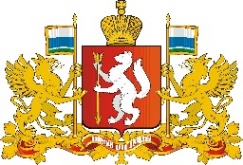 О назначении ответственного лицаза реализацию антикоррупционной политикиВ соответствии с методическими рекомендациями по разработке и принятию организациями мер по предупреждению и противодействию коррупции, разработанными Министерством труда и социальной защиты Российской Федерации от 8 ноября 2013 года,ПРИКАЗЫВАЮ:1. Назначить ответственного за реализацию антикоррупционной политики
в государственном бюджетном учреждении Свердловской области
«Фонд имущества Свердловской области» (далее - Учреждение) Заместителя Председателя – Пшеницина Евгения Игоревича.2. Ответственному лицу по согласованию с председателем Учреждения,
в рамках существующих в деятельности Учреждения коррупционных рисков, осуществлять организацию мер и мероприятий, направленных на предупреждение
и противодействие коррупции.3. Настоящий приказ довести до сведения всех работников Учреждения.4. Контроль исполнения настоящего приказа оставляю за собой.И.о. Председателя                                                                                                 Д.А. СавинПРАВИТЕЛЬСТВО СВЕРДЛОВСКОЙ ОБЛАСТИГосударственное казенное учреждение Свердловской области«ФОНД ИМУЩЕСТВА СВЕРДЛОВСКОЙ ОБЛАСТИ»ПРИКАЗг. Екатеринбург17.01.2019 г.                                                                                                                   № 2